  Colegio Santa Ana (Fraga)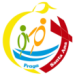 JUEVES  2 DE ABRIL de 2020  (1º EP Tutoras: Esther y Mónica)LENGUA:“Recordamos a nivel oral los conceptos aprendidos, todo de forma lúdica e intuitiva, para el próximo curso les tienen que sonar,  un poco, los conceptos, aunque se volverán a explicar como si no lo hubieran aprendido nunca. Son conceptos que cada curso se repiten”Para describir algo utilizamos la pregunta ¿Cómo es?, y seguimos un orden p.e. si es una persona rasgos físicos y de arriba abajo.(Adjetivo)Para escribir una postal/ carta…. tb debemos rellenarla respondiendo a: ¿A quién?, ¿Desde dónde? ¿Cómo es el sitio? ¿Cómo te despides? Tu firma y poner la dirección.Palabras compuestas: Unimos dos palabras y nos sale otra.Masculino / femenino: el adulto dice la/el y el niño dice una palabra que pegue. Yo digo una palabra y el dice el artículo.(Femenino =chica, masculino= chico)Nombres colectivo e individuales.Singular /plural.- UD 8. ME GUSTA LEER. Hacer la página 182-Explicar qué es una fábula, ver e intentar buscar alguna (youtube / libros)-leerla varias veces, después que el niño te la explique.-UD 8: COMPRUEBO LO APRENDIDO. Hacer página 183-dictado: Celia brincaba en la plaza del pueblo. Se tropezó y se hizo daño en el brazo.-Diario (opcional) usando la plantilla.-cuadernillo de deberes pagina  38MATEMATICAS:UD 8. RESUELVO PROBLEMAS. Hacer PAGIAN 174-175Para resolver los problemas debemos seguir unos pasos siempre los mismos:Rodeo los números (datos)Subrayo la pregunta.Coloco los datos (nº) , o sea los preparo, uno encima del otro, para después sumar o restar.Leo el enunciado varias veces, lo repito sin leerlo y resuelvo.El ejercicio 1 no se puede resolver porque faltan datos. Ellos deben llegar a esa conclusión.Entrando en la UD 8 DIGITAL y sigue los pasos: Recursos interactivos----Recursos interactivos de autoaprendizaje para el alumno----RESUELVE PROBLEMAS--- entrenate.sociales:Resultara complicado hacer estas páginas 70-71 porque se hacen en grupo, así que cada familia puede montar la actividad como quiera. El objetivo es que se den cuenta de que las cosas cambian con el paso del tiempo. Hello Kids!  These links can help you learn more about the family.  You can do them to practicehttps://agendaweb.org/exercises/vocabulary/family/family-2http://enjoyenglish.free.fr/english/primaire/concentration/family/family.htmhttps://eduteach.es/videos/cartoons/she-is-my-mother.htmlAnd here you have more links to practice the spelling, ok?https://agendaweb.org/exercises/grammar/alphabet/letters-audio-1https://agendaweb.org/exercises/grammar/alphabet/letters-audio-2https://www.abcya.com/games/alphabet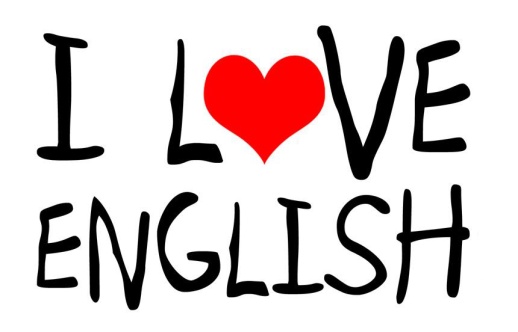 